                                      Консультация для родителей и педагогов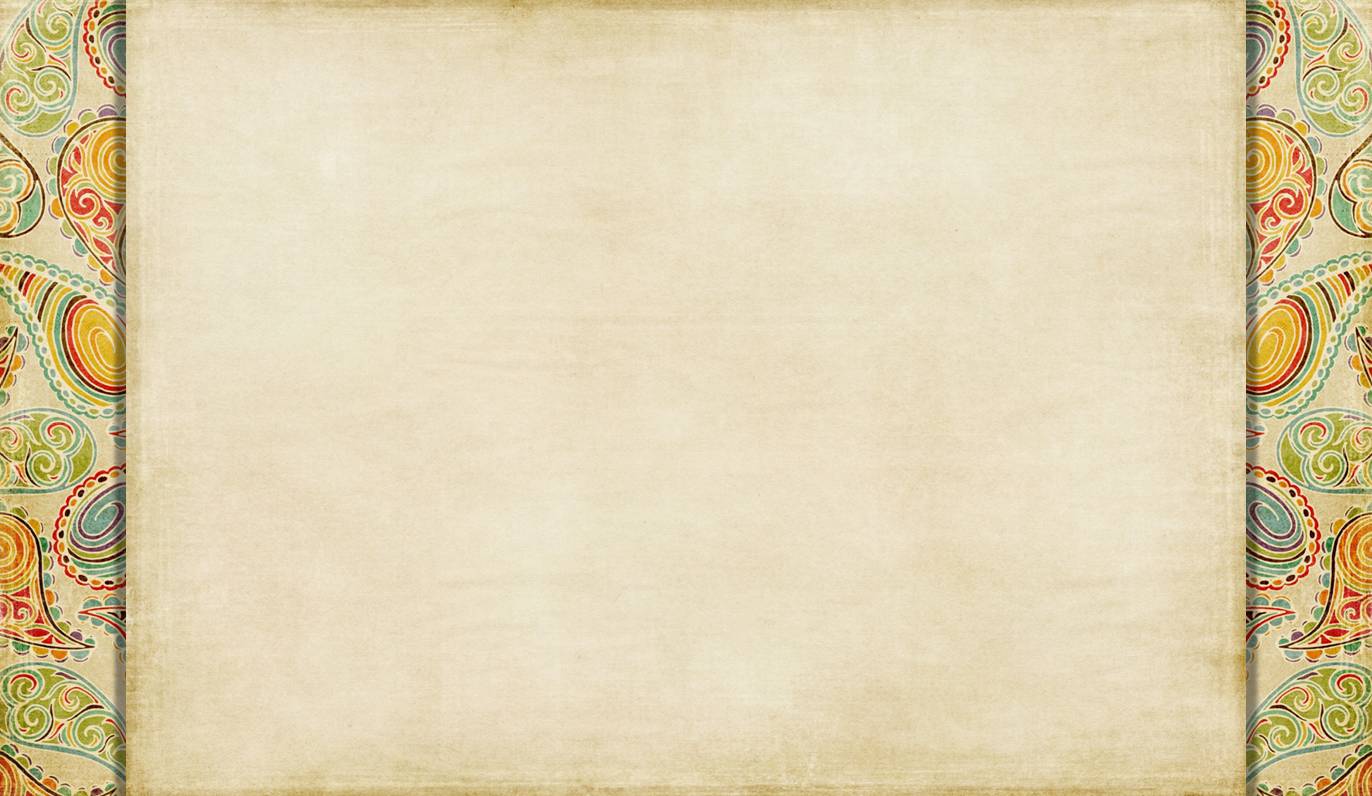 «Фольклор, как вид музыкального народного творчества и его роль в формировании творческой личности дошкольника»Развитие человека немыслимо без ощущения себя как части своего народа, его культуры. Фольклор — это память поколений, своеобразная копилка народных знаний, традиций жизни и быта человека, его чувствах, мыслях и мироощущении. Приобщая детей к народному творчеству, мы знакомим их с наследием предков, даем ключ к пониманию всех событий жизни человека, его истории. В будущем, имея такой багаж знаний, уже взрослый человек сможет быстрее сориентироваться в многообразии окружающей действительности, осознать себя и свое место в этом мире. В старину песни сопровождали человека всю его жизнь. Рождался ребенок, и его появление встречали родильными песнями — начинался родильный обряд. Потом под песни младенца крестили, — устраивался праздничный крестильный стол. Под колыбельные песни малыш засыпал. Взрослые воспитывали и развлекали его, исполняя пестушки, потешки, прибаутки. Когда ребенок подрастал, он, общаясь со сверстниками, пел игровые песенные припевы, заклички дождю, солнцу, радуге, приговорки птицам и насекомым, считалки и дразнилки. Подростком он уже участвовал в молодежных играх и хороводах, на вечерках и беседах запевал вместе с другими новые для себя песни: семейные, шуточные и плясовые.Важно именно в раннем возрасте заложить поэтическую и музыкальную информацию в память ребенка. Малыши, которых укачивали под колыбельные, воспитывали на пестушках, развлекали прибаутками и сказками, с которыми играли, исполняя потешки, по многочисленным наблюдениям, наиболее творческие дети, с развитым музыкальным мышлением и богатым фольклорным репертуаром.
Ценность же всех музыкальных впечатлений первого детства состоит в том, что они практически и психологически подготавливают детей к самостоятельному творчеству, к восприятию и исполнению произведений не только фольклора, но и музыки самых разных жанров и эпох. Такая ступенька в образовании детей будет важным этапом их эстетического и творческого развития.Детский фольклор – это синтез поэтического народного слова и движения. Ребенок, как губка впитывает поэзию родного языка, сначала слушая, а позднее и самостоятельно приговаривая народные тексты. Так постепенно детский фольклор входит в повседневную жизнь малыша.Детский фольклор дает нам возможность уже на ранних этапах жизни ребенка приобщать его к народной поэзии. Благодаря этому еще за долго до ознакомления со сказками, былинами и другими жанрами русского фольклора у малышей формируется внутренняя готовность к восприятию наших истоков русской народной культуры.Что же относится к детскому фольклору?Это – песенки, потешки,  заклички, приговорки, считалки, дразнилки, шутки, прибаутки, перевертыши, сказки, народные игры. Произведения устного народного творчества имеют огромное познавательное значение, способствуют развитию образного мышления, и прежде всего развивают и обогащают речь детей.Постепенно замечая интерес малышей к песенкам, потешкам, сказкам, я поняла, что им фольклор близок и интересен. И только через него можно привить любовь к Родине, культуре и своему народу.Ведь содержание фольклора отражает жизнь народа, его опыт, просеянный через сито веков, духовный мир, мысли, чувства предков. Каждому взрослому известно, что окружающие предметы оказывают большое влияние на формирование душевных качеств ребенка- развивают любознательность, воспитывают чувство прекрасного. И прежде чем, знакомить детей с фольклором, мы  должны  их окружать предметы характерные для русского народного быта. У нас в детском саду запущен проект и  создан музей «Русская изба»,  где как раз собраны всевозможные предметы народного быта. Детей приводят туда на экскурсии во время  пребывания  в детском саду и педагог предлагает детям прикоснуться изнутри к такому быту, стать участником, проводят мини-экскурсию и рассказывают детям доступным языком об этом направлении.Это позволяет детям ощутить себя частью великого народа. Работу по ознакомлению детей с русским фольклором проводят в основном в свободное от занятий время. Знакомство с народным творчеством начиналось для малышей с потешек, колыбельных песенок. Детям нравятся разные колыбельные песенки:Баю, баю, баю-бай,Ты, собачка, не лай,Белолоба, не скули,Мою дочку, не буди!Чтобы малыши быстрее и лучше могли запомнить песенку, (можно использовать мягкую игрушку  и показывать, как громко лает собачка Белолоба и может разбудить Катю.Дети дружно просили ее: «Ты, собачка, не лай. Белолоба не скули».После таких коротких обыгрываний малыши легко запоминают песенки и переносят их в повседневную игру.Знакомство детей с потешками начинается с рассматривания картинок, иллюстраций, игрушек. Дав возможность рассмотреть игрушку, необходимо рассказать о персонаже потешки, о его особенностях. В предварительной беседе объяснить значение новых слов, которые дети услышат в потешке. Например, для чтения потешки «Как у нашего кота», у них уже сформировано представление о том, что у кота шубка очень хороша, усы удивительной красы, глаза смелые, а зубки белые. Постепенно дети подрастали и перед ними ставят задачу не только запоминать потешку, но и самим обыграть.Во время привития культурно – гигиенических навыков использовала потешки: Закатаем рукава,Открываем кран – водаМоем глазки, моем щечки,Моем ушки и ладошки.Ах, какие ладошкиЧистые ладошки!Или всеми любимая потешка: «Водичка, водичка».Например: Потешки «Вот и люди спят», Наши детки будут спать», Ходит сон по хате», можно использовать при укладывании детей спать.А когда дети просыпаются, тихим, ласковым голосом приговаривать потешку:Вот проснулся петушок,Встала курочка.Просыпайся мой дружок,Подымайся малышок!А, причесывая девочек и заплетая косы, чтобы создать радостное настроение сопровождать этот процесс словами потешки:Расти, коса, до пояса,Не вырони ни волоса!Расти коса, не путайся…Дочка, маму слушайся!Все это помогает запоминать и воспроизводить в дальнейшем эту веселую потешку, а затем использовать во время сюжетно-ролевой игры «Дочки – матери».Использую потешки, можно и нужно при кормлении детей, или когда кто-то плачет или шумит. Пословицы и поговорки называют жемчужинами народного творчества, они оказывают воздействие не только на разум, но и на чувства человека. Они образны и поэтичны, легко воспринимаются и запоминаются, их можно использовать в любой ситуации. Например, дети собираются на прогулку, напоминаем медлительному Роме «Семеро одного не ждут!», или замечаем, что Денис оделся неаккуратно, говорим ему «Поспешишь – людей насмешишь!». Во время прогулок пословицы помогают ребятам лучше понять различные явления, события. Гуляем по весеннему парку любуемся его свежестью и красотой, отмечаю что, весна красна цветами, а осень красна плодами. Из собственных наблюдений дети заключают: «Март- с водой, а апрель – с травой».Предлагаю родителям дома с детьми завести картотеку пословиц и поговорок. Вот увидите, как дети окажутся активными помощниками и помогут вам. А что такое загадки? Загадки – это полезное упражнение для детского ума. Для того, чтобы детей научить отгадывать загадки, выставите на стол несколько игрушек, и для каждой подберите загадку.Например, загадка «Под соснами, под елками бежит мешок с иголками». Дети быстро отгадают загадку, ведь загадываемый предмет находился у них перед глазами. Уделяйте больше времени сказкам, которые надо не читать, а рассказывать. Ведь дети должны видеть лицо рассказчика, его мимику, эмоции. Это помогает понять содержание сказки, отношение к ее персонажам.Можно надеть костюм бабушки или Василисы – сказочницы. Сказку необходимо начинать не спеша, с присказки:Сказка, сказка, приходи!Будут рады малыши!Рассказав сказку, не спешите задавать вопросы по содержанию. Послушайте, что было интересно, детям, пусть они поделятся своими впечатлениями друг с другом. А  в беседу вступайте только тогда, когда возникает спор или создается неверное понимание смысла сказки. Можно  прибегать и к такому приему, как прослушивание сказок в грамзаписи. Музыка, сопровождающая сказку, песенки ее персонажей помогали детям вслушаться, вдуматься, в характер героев, насладиться нежностью, напевностью народного языка.Знание сказок, дети реализуют и театральной деятельности. Они с удовольствием драматизируют полюбившиеся сказки. В нашем детском саду проводится в этом направлении огромная работа и  по театрализованная деятельности с фольклорным уклоном и фольклорные праздники: «Осенины», «Рождественские колядки», «Масленица дорогая – наша гостьюшка годовая», «Пасха», «Россия, родина моя». Подготовила музыкальный руководитель                 Ю.В. Дубровина